«СНЮС»- смертельная опасность будущему поколениюВ России возникла угроза новой эпидемии, которая распространяется со скоростью курьерского поезда по всей стране и во всех образовательных организациях.   И главное, в первую очередь эта эпидемия поражает здоровье наших подростков. СНЮС- 4 буквы способные разрушить организм…22 января 2020 года обучающиеся 7-11 классов стали участниками внеклассного мероприятия по профилактике употребления СНЮСа и психоактивных веществ. Врач - нарколог Чумаченко Т.П. рассказала школьникам о негативных последствиях употребления СНЮСа для растущего организма. Его употребление вызывает сильную никотиновую зависимость и способно нанести серьезный ущерб здоровью. Нарушаются сон, память и способность к обучению. При этом увеличиваются риски возникновения респираторных, онкологических и сердечно-сосудистых заболеваний. Педагог-психолог Бородулина Н.М. сообщила, что подведены итоги социально-педагогического тестирования. Результаты будут известны в конце месяца. Обучающиеся, попавшие в группу риска по итогам тестирования,  будут проходить (с согласия законных представителей) медицинский осмотр. Социальный педагог Ерохина И.А. познакомила ребят с историей возникновения СНЮСа. Отметила, что в странах Европы, кроме Швеции, благодаря стараниям ВОЗ СНЮС попал под запрет законодательства, начиная с 1993 года. В России запрет на эту форму сосательного табака был введен в 2015 году. Однако его до сих пор продолжают ввозить в нашу страну под видом жевательного табака. В завершении мероприятия Ерохина И.А. продемонстрировала обучающимся видеоролик по профилактике употребления психоактивных веществ.Социальный педагог   И.А. Ерохина 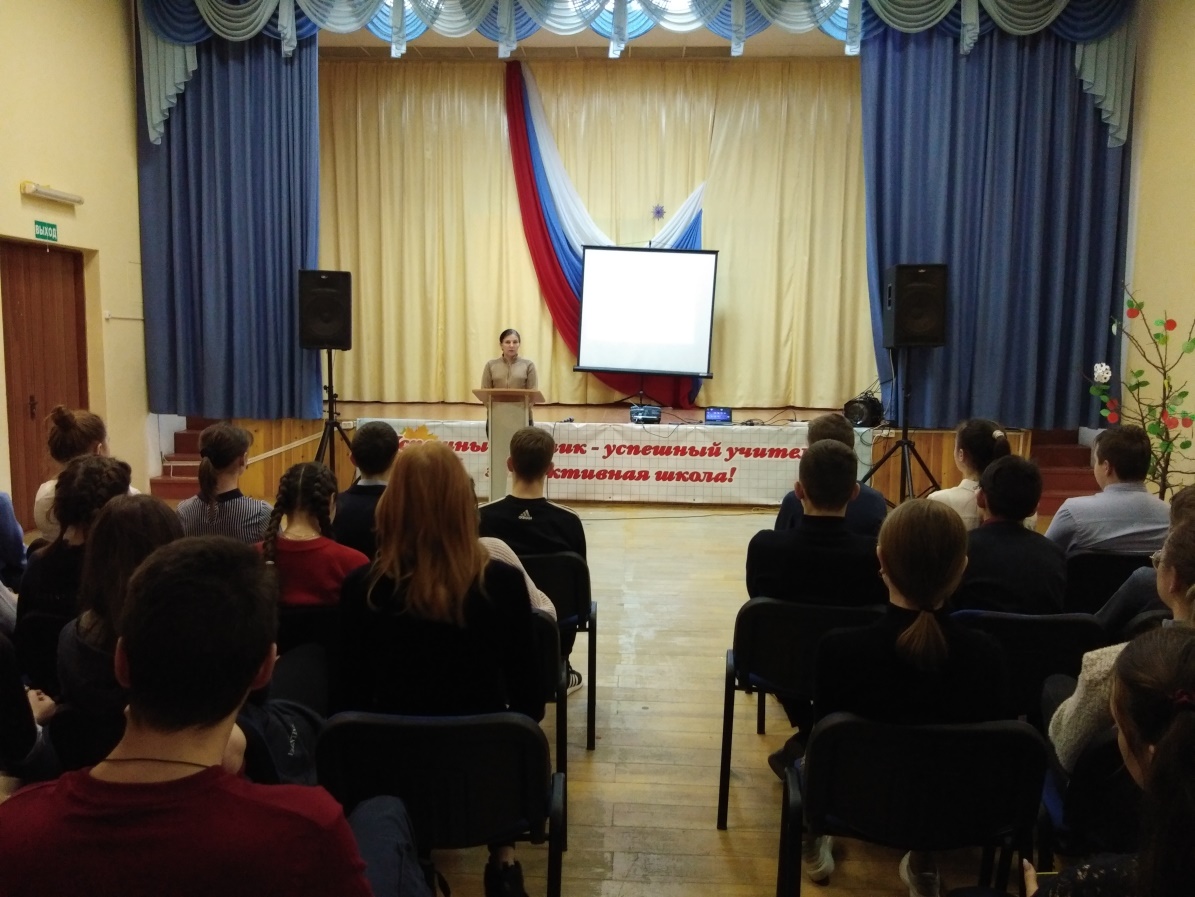 